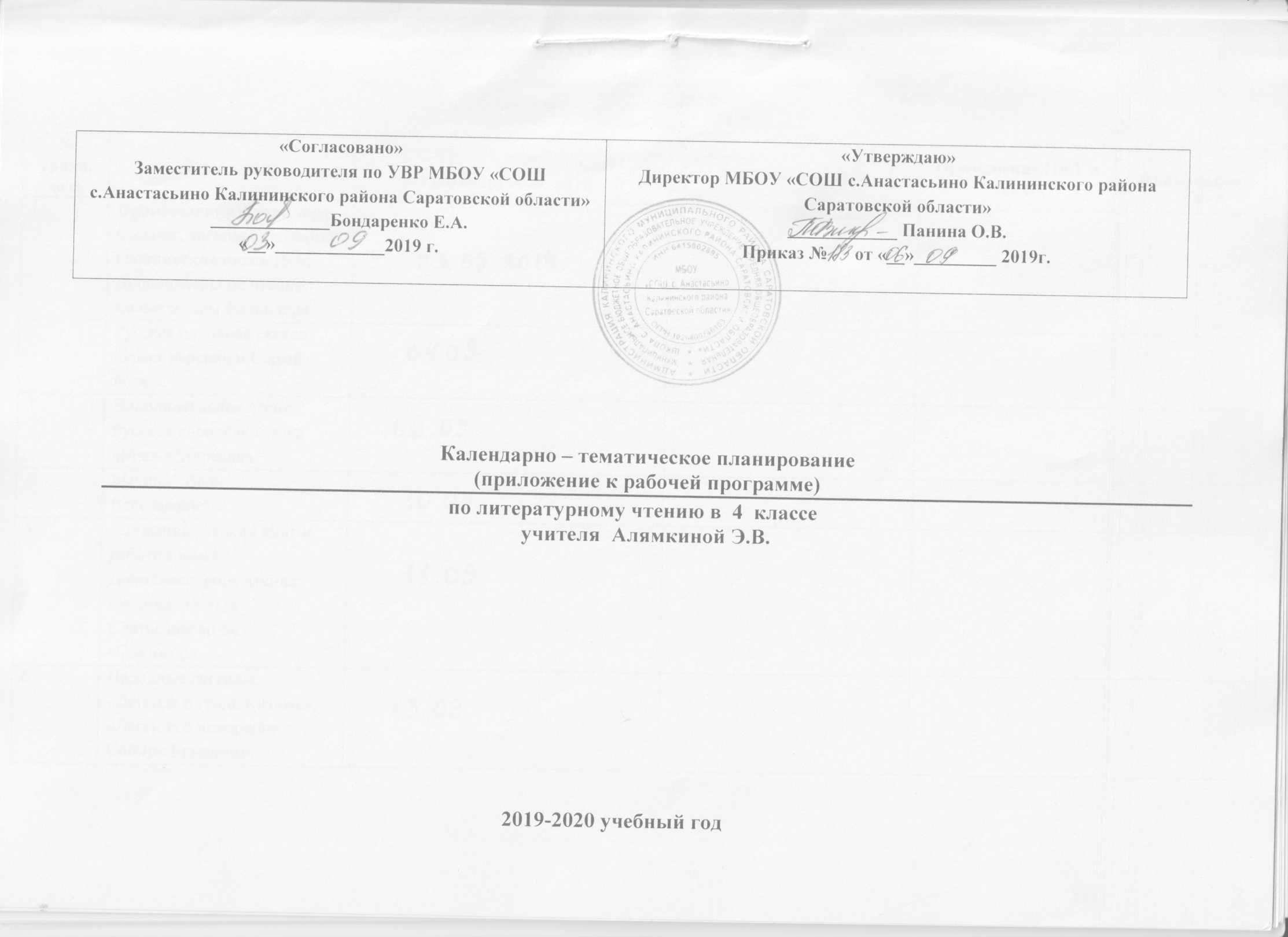 Календарно-тематическое планирование по литературному чтению№ урока, дата Тема урока Тема урока Планируемая  дата Планируемая  дата Фактическая дата Фактическая дата Применение ИКТ и ТСОПрименение ИКТ и ТСОПримечание Примечание Примечание 1Произведения фольклора. Сказки, легенды, былины, героические песни (9 ч) Дополнительное чтение: малые жанры фольклораПроизведения фольклора. Сказки, легенды, былины, героические песни (9 ч) Дополнительное чтение: малые жанры фольклора2Русская народная сказка «Иван-царевич и Серый волк»..Русская народная сказка «Иван-царевич и Серый волк»..3Дополнительное чтение: Русская народная сказка «Марья Моревна».Дополнительное чтение: Русская народная сказка «Марья Моревна».4Былина «Волх Всеславович».Былина «Волх Всеславович».5Слушание детских книг и работа с ними. Дополнительное чтение: былины «Вольга Святославович», «Святогор».Слушание детских книг и работа с ними. Дополнительное чтение: былины «Вольга Святославович», «Святогор».6Народные легенды.  «Легенда о граде Китеже», «Легенда о покорении Сибири Ермаком».Народные легенды.  «Легенда о граде Китеже», «Легенда о покорении Сибири Ермаком».7 Народные легенды.  «  «Легенда о покорении Сибири Ермаком». Народные легенды.  «  «Легенда о покорении Сибири Ермаком».8Народные песни. Героическая песня «Кузьма Минин и Дмитрий Пожарский во главе ополчения».Народные песни. Героическая песня «Кузьма Минин и Дмитрий Пожарский во главе ополчения».9Слушание и работа с детскими книгами.  Песня-слава «Русская Земля», героическая песня «Суворов приказывает армии переплыть море».Слушание и работа с детскими книгами.  Песня-слава «Русская Земля», героическая песня «Суворов приказывает армии переплыть море». 10Басни. Русские баснописцы (4 ч)И.А.Крылов «Стрекоза и Муравей»; И.И.Хемницер «Стрекоза»; Л.Н.Толстой «Стрекоза и муравьи».Басни. Русские баснописцы (4 ч)И.А.Крылов «Стрекоза и Муравей»; И.И.Хемницер «Стрекоза»; Л.Н.Толстой «Стрекоза и муравьи».11И.И.Хемницер «Друзья». Слушание и работа с книгами басен. Дополнительное чтение: И.А.Крылов «Крестьянин в беде».И.И.Хемницер «Друзья». Слушание и работа с книгами басен. Дополнительное чтение: И.А.Крылов «Крестьянин в беде».12А.Е.Измайлов «Кукушка.  Дополнительное чтение: И.А.Крылов «Осел и соловей», А.Е.Измайлов «Лестница».А.Е.Измайлов «Кукушка.  Дополнительное чтение: И.А.Крылов «Осел и соловей», А.Е.Измайлов «Лестница».13И.А.Крылов «Мартышка и очки», «Квартет». Дополнительное чтение:С.В.Михалков «Слово о Крылове»И.А.Крылов «Мартышка и очки», «Квартет». Дополнительное чтение:С.В.Михалков «Слово о Крылове»14  Произведения В.А.Жуковского(5 ч) В.А.Жуковский «Песня», «Ночь»,  Произведения В.А.Жуковского(5 ч) В.А.Жуковский «Песня», «Ночь», 15 Волшебные сказки. В.А.Жуковский «Спящая царевна» Волшебные сказки. В.А.Жуковский «Спящая царевна»16 Волшебные сказки. В.А.Жуковский «Спящая царевна» Волшебные сказки. В.А.Жуковский «Спящая царевна»  17 Слушание и работа с книгами В.А.Жуковского.  В.А.Жуковский «Сказка о царе Берендее, о сыне его Иване-царевиче, о хитростях Кощея бессмертного и о премудрости Марьи-царевны, кощеевой дочери» Слушание и работа с книгами В.А.Жуковского.  В.А.Жуковский «Сказка о царе Берендее, о сыне его Иване-царевиче, о хитростях Кощея бессмертного и о премудрости Марьи-царевны, кощеевой дочери» 18 Обобщение . Произведения В.Жуковского .Рубрика  «Проверь себя» Обобщение . Произведения В.Жуковского .Рубрика  «Проверь себя»  19Произведения А.С. Пушкина (4 ч)Повторение изученных произведений А. С. Пушкина. А.С.Пушкин «Осень». Дополнительное чтение: Г.Н. Волков «Удивительный Александр Сергеевич» (в сокращении).Произведения А.С. Пушкина (4 ч)Повторение изученных произведений А. С. Пушкина. А.С.Пушкин «Осень». Дополнительное чтение: Г.Н. Волков «Удивительный Александр Сергеевич» (в сокращении).20А.С.Пушкин «И.И.  Пущину»,   «Зимняя дорога».А.С.Пушкин «И.И.  Пущину»,   «Зимняя дорога».21 А.С.Пушкин «Сказка о золотом петушке». Из «Воспоминаний В.И.Даля». По страницам детских журналов.А.С.Пушкин «Сказка о золотом петушке». Из «Воспоминаний В.И.Даля». По страницам детских журналов.22   А.С.Пушкин «Песнь о вещем Олеге»,  «Вещий Олег»(отрывок из повести временных лет)   А.С.Пушкин «Песнь о вещем Олеге»,  «Вещий Олег»(отрывок из повести временных лет) 23Произведения М.Ю. Лермонтова (3ч)Стихи М.Ю.Лермонтов «Москва, Москва! Люблю тебя как сын…»,  Произведения М.Ю. Лермонтова (3ч)Стихи М.Ю.Лермонтов «Москва, Москва! Люблю тебя как сын…»,  24 Стихи  о природе. М.Ю.Лермонтов «Горные вершины…»,   «Парус».Стихи  о природе. М.Ю.Лермонтов «Горные вершины…»,   «Парус».25Дополнительное чтение М.Ю.Лермонтов «Ашик-Кериб», восточная сказка.Дополнительное чтение М.Ю.Лермонтов «Ашик-Кериб», восточная сказка.26-27Произведения П.П. Ершова (3ч)Волшебные сказки. П.П.Ершов «Конек-Горбунок». Произведения П.П. Ершова (3ч)Волшебные сказки. П.П.Ершов «Конек-Горбунок».  28Обобщение по разделу «Проверьте себя» (выполнение заданий в учебнике и тетради).Обобщение по разделу «Проверьте себя» (выполнение заданий в учебнике и тетради).  29Произведения В.М. Гаршина (4 ч)В.М.Гаршин «Лягушка-путешественница».Произведения В.М. Гаршина (4 ч)В.М.Гаршин «Лягушка-путешественница». .  .  30В.М.Гаршин «Лягушка-путешественница».В.М.Гаршин «Лягушка-путешественница».31 Слушание и работа с книгами.В.М.Гаршин «Сказка о жабе и розе». Слушание и работа с книгами.В.М.Гаршин «Сказка о жабе и розе». 32Обобщение по разделу «Проверьте себя» (выполнение заданий в учебнике и тетради).   Обобщение по разделу «Проверьте себя» (выполнение заданий в учебнике и тетради).     33-34Произведения русских писателей о детях. Н.Г. Гарин-Михайловский (5 ч)Н.Г.Гарин-Михайловский «Старый колодезь» (глава из повести «Детство Темы»).Произведения русских писателей о детях. Н.Г. Гарин-Михайловский (5 ч)Н.Г.Гарин-Михайловский «Старый колодезь» (глава из повести «Детство Темы»).35Слушание детских книг и работа с ними. Дополнительное чтение: К.М. Станюкович «Максимка», Слушание детских книг и работа с ними. Дополнительное чтение: К.М. Станюкович «Максимка»,  36 Дополнительное чтениеД.Н. Мамин-Сибиряк «Вертел Дополнительное чтениеД.Н. Мамин-Сибиряк «Вертел37   Произведения русских писателей о детях. Урок обобщение («Проверьте себя»).   Произведения русских писателей о детях. Урок обобщение («Проверьте себя»).  38 Произведения зарубежных писателей (8 ч)М. Твен «Приключения Тома Сойера» (Глава II, в сокращении) Произведения зарубежных писателей (8 ч)М. Твен «Приключения Тома Сойера» (Глава II, в сокращении)  39 В.Гюго «Козетта» ( отдельные главы). В.Гюго «Козетта» ( отдельные главы). .  .   40Дополнительное чтение: В.Гюго «Козетта» ( отдельные главы).Дополнительное чтение: В.Гюго «Козетта» ( отдельные главы).   41Сказка Х.К.Андерсена «Дикие лебеди». Сказка Х.К.Андерсена «Дикие лебеди».    42 Сказка Х.К.Андерсена «Дикие лебеди». Сказка Х.К.Андерсена «Дикие лебеди».    43Стихотворение Стихотворение     43Х.К.Андерсена «Дети года Х.К.Андерсена «Дети года      44  К.Г.Паустовский «Великий сказочник».  К.Г.Паустовский «Великий сказочник».     45 Слушание  и работа с книгами Х.К.Андерсена. Детские газеты и журналы. Слушание  и работа с книгами Х.К.Андерсена. Детские газеты и журналы.46Мифы народов мира     (3 ч)Древнегреческие мифы "Арион". "Дедал и Икар"Мифы народов мира     (3 ч)Древнегреческие мифы "Арион". "Дедал и Икар"  47Славянский миф "Ярило-солнце". Дополнительное чтение: Древнеиндийские мифы "Творение", "Создание ночи"Славянский миф "Ярило-солнце". Дополнительное чтение: Древнеиндийские мифы "Творение", "Создание ночи" 48Слушание и работа с детскими книгами. Мифы народов мира. Дополнительное чтение: Древнекитайский миф "Подвиги стрелка И" Обобщение по разделу "Проверьте себя" (выполнение заданий в учебнике и тетради) мифы народов мира.Слушание и работа с детскими книгами. Мифы народов мира. Дополнительное чтение: Древнекитайский миф "Подвиги стрелка И" Обобщение по разделу "Проверьте себя" (выполнение заданий в учебнике и тетради) мифы народов мира. 49  Книги Древней Руси(3 ч)Книги Древней Руси. Отрывок из "Повести временных лет" "О князе Владимире". "Деятельность Ярослава ( Похвала книгам)"  Книги Древней Руси(3 ч)Книги Древней Руси. Отрывок из "Повести временных лет" "О князе Владимире". "Деятельность Ярослава ( Похвала книгам)"50Слушание и работа с книгами:Отрывки из "Повести временных лет", "Повести о Никите Кожемяке", "О Кирилле и Мефодии", "Наставления Ярослава Мудрого славянам".  Слушание и работа с книгами:Отрывки из "Повести временных лет", "Повести о Никите Кожемяке", "О Кирилле и Мефодии", "Наставления Ярослава Мудрого славянам".   51 Повторение произведений Л.Н. Толстого. Дополнительное чтение «Воспоминания Л.Н. Толстого». Повторение произведений Л.Н. Толстого. Дополнительное чтение «Воспоминания Л.Н. Толстого».52 Произведения Л.Н .Толстого(7 ч) Слушание и работа с детскими книгами. Повторение изученных произведений Л .Н.Толстого.Доп. чт.Л,Н. Толстой «Воспоминание Л .Н.Толстого»  Произведения Л.Н .Толстого(7 ч) Слушание и работа с детскими книгами. Повторение изученных произведений Л .Н.Толстого.Доп. чт.Л,Н. Толстой «Воспоминание Л .Н.Толстого»  53 Слушание рассказа Л.Н.Толстого "Акула". Слушание рассказа Л.Н.Толстого "Акула".54 Басня Л.Н.Толстого «Мужик и Водяной». Басня Л.Н.Толстого «Мужик и Водяной».55Рассказ Л.Н.Толстого «Черепаха».Рассказ Л.Н.Толстого «Черепаха».56Рассказ Л.Н.Толстого «Русак».Рассказ Л.Н.Толстого «Русак». . .57Былина Л.Н.Толстого «Святогор-богатырь». Дополнительное чтение Былина Л.Н.Толстого «Святогор-богатырь». Дополнительное чтение  58  Обобщение по разделу. Книжная полка.  Обобщение по разделу. Книжная полка. 59Стихи  А.А.Блока(2 ч)Стихи о Родине. А.А.Блок "Россия".Стихи  А.А.Блока(2 ч)Стихи о Родине. А.А.Блок "Россия".60А.А.Блок "Рождество".А.А.Блок "Рождество". 61Стихи К.Д. Бальмонта (4 ч)Стихи о Родине, о природе. К.Д.Бальмонт "Россия", "К зиме".Стихи К.Д. Бальмонта (4 ч)Стихи о Родине, о природе. К.Д.Бальмонт "Россия", "К зиме". 62 Стихи о Родине, о природе. К.Д.Бальмонт "  "К зиме". Стихи о Родине, о природе. К.Д.Бальмонт "  "К зиме".63   Стихи о природе. К.Д.Бальмонт "Снежинка",   Стихи о природе. К.Д.Бальмонт "Снежинка",64  К.Д.Бальмонт "Как я пишу стихи".   К.Д.Бальмонт "Как я пишу стихи".    65Произведения А.И. Куприна (4 ч) «Скворцы» А.И.Куприн.Произведения А.И. Куприна (4 ч) «Скворцы» А.И.Куприн.  .  .   66 Слушание и работа с детскими книгами. Сказки и легенды русских писателей. Дополнительное чтение: рассказ А.И.Куприн «Четверо нищих»   Слушание и работа с детскими книгами. Сказки и легенды русских писателей. Дополнительное чтение: рассказ А.И.Куприн «Четверо нищих»    67Слушание и работа с детскими книгами. Э.Сетон-Томпсон «Виннипегский волк», В.М. Песков "В гостях у Сетона-Томпсона"Слушание и работа с детскими книгами. Э.Сетон-Томпсон «Виннипегский волк», В.М. Песков "В гостях у Сетона-Томпсона"  68  Обобщение по разделу "Проверьте себя" (выполнение заданий в учебнике и тетради  Обобщение по разделу "Проверьте себя" (выполнение заданий в учебнике и тетради 69Стихи И.А. Бунина (3ч)И.А.Бунин "Гаснет вечер, даль синеет", "Детство". Стихи И.А. Бунина (3ч)И.А.Бунин "Гаснет вечер, даль синеет", "Детство".   70 Слушание и работа с детскими книгами стихов русских поэтов.  Стихи русских поэтов. Дополнительное чтение:К.И.Чуковский "Н.А.Некрасов". Слушание и работа с детскими книгами стихов русских поэтов.  Стихи русских поэтов. Дополнительное чтение:К.И.Чуковский "Н.А.Некрасов". 71 "Проверьте себя". "Страничка книгочея"Обобщение по изученным разделам "Проверьте себя". "Страничка книгочея"Обобщение по изученным разделам . .   72Произведения С.Я. Маршака (7 ч)Повторение изученных произведений. С.Я.Маршака. Стихотворение "Словарь".Произведения С.Я. Маршака (7 ч)Повторение изученных произведений. С.Я.Маршака. Стихотворение "Словарь". .   73 Дополнительное чтение: «Загадки», «Зеленая застава». Дополнительное чтение: «Загадки», «Зеленая застава».  74Пьеса-сказка С.Я.Маршака "Двенадцать месяцев" (избранные картины)Пьеса-сказка С.Я.Маршака "Двенадцать месяцев" (избранные картины)   75 Пьеса-сказка С.Я.Маршака "Двенадцать месяцев" (избранные картины) Пьеса-сказка С.Я.Маршака "Двенадцать месяцев" (избранные картины)    76 Слушание детских книг С.Я. Маршака и работа с ними. Дополнительное чтение: «Сказка про козла». Слушание детских книг С.Я. Маршака и работа с ними. Дополнительное чтение: «Сказка про козла».  .  .   77 С.Я.Маршак-переводчик. Р.Бернс"В горах мое сердце…" ( Перевод С.Я.Маршака С.Я.Маршак-переводчик. Р.Бернс"В горах мое сердце…" ( Перевод С.Я.Маршака    78  Библиотечный урок «Маршак – сказочник, поэт, драматург, переводчик».  Библиотечный урок «Маршак – сказочник, поэт, драматург, переводчик».   79Стихи Н.А. Заболоцкого (3 ч)Н.А.Заболоцкий "Детство".Стихи Н.А. Заболоцкого (3 ч)Н.А.Заболоцкий "Детство".    80Н.А.Заболоцкий «Лебедь в зоопарке»Дополнительное чтение Н.А.Заболоцкий «Весна в лесу».Н.А.Заболоцкий «Лебедь в зоопарке»Дополнительное чтение Н.А.Заболоцкий «Весна в лесу».    81Библиотечный урок. Книги со стихотворениями   русских поэтовБиблиотечный урок. Книги со стихотворениями   русских поэтов . .  82-83Произведения о детях войны (4 ч)Дополнительное чтение В.П. Катаев «Сын полка» (отдельные главы).Произведения о детях войны (4 ч)Дополнительное чтение В.П. Катаев «Сын полка» (отдельные главы). 84-85Слушание и работа с детскими книгами о детях. Работа с детскими журналами и книгами.Произведения о войне. Дополнительное чтение стихотворение        К.М. Симонова «Сын артиллериста».Слушание и работа с детскими книгами о детях. Работа с детскими журналами и книгами.Произведения о войне. Дополнительное чтение стихотворение        К.М. Симонова «Сын артиллериста».86Стихи Н.М. Рубцова (3 ч)Стихи о родной природе. Н.М.Рубцов "Березы".Стихи Н.М. Рубцова (3 ч)Стихи о родной природе. Н.М.Рубцов "Березы".87Стихи о родине. Н.М.Рубцов "Тихая моя родина",. Дополнительное чтение Н.М. Рубцов "Ласточка".Стихи о родине. Н.М.Рубцов "Тихая моя родина",. Дополнительное чтение Н.М. Рубцов "Ласточка".88  Обобщение по разделу "Проверьте себя". Выполнение заданий в учебнике и тетради. "Страничка книгочея".   Обобщение по разделу "Проверьте себя". Выполнение заданий в учебнике и тетради. "Страничка книгочея".  89Произведения С.В. Михалкова (1 ч)Произведения С.В.Михалкова "Школа", "Хижина дяди Тома" (спектакль). Дополнительное чтение «Как бы жили мы без книг?».Произведения С.В. Михалкова (1 ч)Произведения С.В.Михалкова "Школа", "Хижина дяди Тома" (спектакль). Дополнительное чтение «Как бы жили мы без книг?».90Юмористические произведения (2 ч)Н.Н.Носов "Федина задача".Юмористические произведения (2 ч)Н.Н.Носов "Федина задача".91 Юмористические стихи И.Л. Гамазкова «Страдания». Дополнительное чтение: В. Драгунский «Тайное становится явным»,Юмористические стихи И.Л. Гамазкова «Страдания». Дополнительное чтение: В. Драгунский «Тайное становится явным»,92Очерки (4 ч)Очерки о Родине. И.С.Соколов-Микитов "Родина". Дополнительное чтение: М.А. Шолохов "Любимая мать-отчизна".Очерки (4 ч)Очерки о Родине. И.С.Соколов-Микитов "Родина". Дополнительное чтение: М.А. Шолохов "Любимая мать-отчизна".93Очерки о людях. А.И.Куприн «Сказки Пушкина»Н.Шер "Картины-сказки"Очерки о людях. А.И.Куприн «Сказки Пушкина»Н.Шер "Картины-сказки" 94 Доп. Чт.      М.Горький «О сказках» Доп. Чт.      М.Горький «О сказках» 95Урок-обобщение («Проверьте себя») Дополнительное чтение М. Горький «О книгах»,  . Ю.Я. Яковлев. «Право на жизнь»Урок-обобщение («Проверьте себя») Дополнительное чтение М. Горький «О книгах»,  . Ю.Я. Яковлев. «Право на жизнь» 96Путешествия, приключения, фантастика (7 ч)Н.П.Вагнер "Фея Фантаста", Путешествия, приключения, фантастика (7 ч)Н.П.Вагнер "Фея Фантаста",   97Н.П.Вагнер "Береза".Н.П.Вагнер "Береза".  98Слушание детских книг и работа с ними. Дополнительное чтение: Н.П. Вагнер «Сказка»,  Слушание детских книг и работа с ними. Дополнительное чтение: Н.П. Вагнер «Сказка»,    99 Н.П. Вагнер   «Руф и Руфина». Н.П. Вагнер   «Руф и Руфина».  100  Джонатан Свифт "Гулливер в стране лилипутов" ( отдельные главы).  Джонатан Свифт "Гулливер в стране лилипутов" ( отдельные главы).  101  Урок-обобщение («Проверьте себя»).  Урок-обобщение («Проверьте себя»).  102 Библиотечный урок «В мире книг», «Летнее чтение» Стихотворение Н.П. Найденова «Мой друг Библиотечный урок «В мире книг», «Летнее чтение» Стихотворение Н.П. Найденова «Мой друг . .